טופס השאלהרחוב ירמיהו 39 ירושלים, 9446724, פקס: 02-5085928, דואר אלקטרוני: IlanaGl@molsa.gov.ilwww.molsa.gov.il - אתר משרד העבודה, הרווחה והשירותים החברתיים, www.gov.il - אתר ממשל זמין 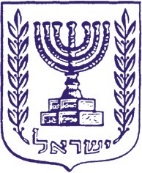 מדינת ישראלמשרד העבודה, הרווחה והשירותים החברתייםמינהל מוגבלויות - אגף בכיר הערכה, הכרה ותכניותשירות ראיה, שמיעה וטכנולוגיה (רש"ט)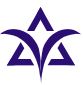 משרד העבודה, הרווחה והשירותים החברתייםשם:תעודת זהות:כתובת מגורים:טלפון:נייד:מקום עבודה:כתובת מקום העבודה:תפקיד:שם ממונה:טלפון:פרטי ביטוח הציוד:סיבת הבקשהחתימה ממונה:חותמת חברה:חתימה עצמאי:חותמת אישית: